РОССИЙСКАЯ ФЕДЕРАЦИЯСвердловская областьДУМА  ПЫШМИНСКОГО  ГОРОДСКОГО  ОКРУГА(7 созыв, 2 заседание)Р Е Ш Е Н И Еот 06 октября 2022 г.    №   6                 пгт. ПышмаО внесении изменений в Положение о порядке проведения конкурса по отбору кандидатур на должность главы Пышминского городского округа, утвержденное решением Думы Пышминского городского округа от 31.03.2017 № 279         В соответствии с Федеральным законом от 6 октября 2003 года № 131-ФЗ «Об общих принципах организации местного самоуправления в Российской Федерации», Федеральным законом от 12 июня 2002 года № 67-ФЗ «Об основных гарантиях избирательных прав и права на участие в референдуме граждан Российской Федерации», Уставом Пышминского  городского округа, Дума Пышминского городского округа РЕШИЛА:Внести следующие изменения в Положение о порядке проведения конкурса по отбору кандидатур на должность главы Пышминского городского округа, утвержденное решением Думы Пышминского городского округа от 31.03.2017 № 279 (с изменениями, внесенными решением Думы Пышминского городского округа от 28.07.2022 № 434):Пункт 33 главы 4 «Конкурсная комиссия» изложить в следующей редакции:«33. Все решения конкурсной комиссии принимаются открытым голосованием простым большинством голосов от общего числа членов конкурсной комиссии, если иное не установлено настоящим Положением. При равенстве голосов решающим является голос председательствующего на заседании конкурсной комиссии, если иное не установлено настоящим Положением.»Пункт 39 главы 5 «Порядок проведения конкурса» дополнить абзацем четвертым следующего содержания:«При равенстве голосов от общего числа членов конкурсной комиссии, поданных как за допуск кандидата ко второму этапу конкурса, так и за отказ в допуске его к участию во втором этапе конкурса, такой кандидат считается допущенным к участию во втором этапе конкурса. В таком случае голос председательствующего на заседании конкурсной комиссии не имеет решающего значения.»1.3. Абзац второй пункта 46 главы 5 «Порядок проведения конкурса» изложить в следующей редакции:«Общими критериями оценки кандидатов при проведении второго этапа конкурса являются уровень профессиональной подготовки кандидатов, стаж и опыт работы кандидатов, знания, умения, навыки и иные личностные и деловые качества кандидатов. Требованиями к уровню профессионального образования и профессиональным знаниям и навыкам, для осуществления главой Пышминского городского округа отдельных государственных полномочий, переданных органам местного самоуправления Пышминского городского округа, являются:1) наличие высшего образования;2) наличие профессиональных знаний и навыков в сфере государственного, муниципального управления, государственного, муниципального контроля (аудита), экономики, финансов или юриспруденции, а именно стажа руководящей работы не менее трех лет на государственных или муниципальных должностях, должностях государственной или муниципальной службы, а также иных должностях, к замещению которых действующее законодательство Российской Федерации, законодательство субъекта Российской Федерации или нормативный правовой акт муниципального образования, предъявляют требование об обязательном наличии у лица высшего образования.»1.4. Пункт 50 главы 5 «Порядок проведения конкурса» изложить в следующей редакции:«50. Отбор кандидатов для предоставления в Думу Пышминского городского округа из числа кандидатов, принявших участие во втором этапе конкурса, осуществляется путем проведения открытого голосования членов конкурсной комиссии. Голосование осуществляется отдельно в отношении каждого кандидата, участвовавшего в конкурсе.Отобранными для предоставления в Думу Пышминского городского округа считаются все кандидаты, за отбор которых проголосовало четыре и более члена конкурсной комиссии. При равенстве голосов от общего числа членов конкурсной комиссии, поданных как за отбор кандидата для предоставления в Думу Пышминского городского округа, так и за отказ в таком отборе голос председательствующего на заседании конкурсной комиссии не имеет решающего значения.Результаты голосования конкурсной комиссии оформляются решением, которое подписывается председателем, заместителем председателя, секретарем и членами конкурсной комиссии, принявшими участие в заседании».Настоящее Решение вступает в силу со дня его официального опубликования.Контроль за выполнением настоящего Решения возложить на постоянную комиссию Думы Пышминского городского округа по вопросам законодательства и местному самоуправлению (С.В. Язовских).Председатель Думы Пышминского городского округа_________________С.С. ФоминыхИ.о. главы Пышминского городского округа_________________А.А. Варлаков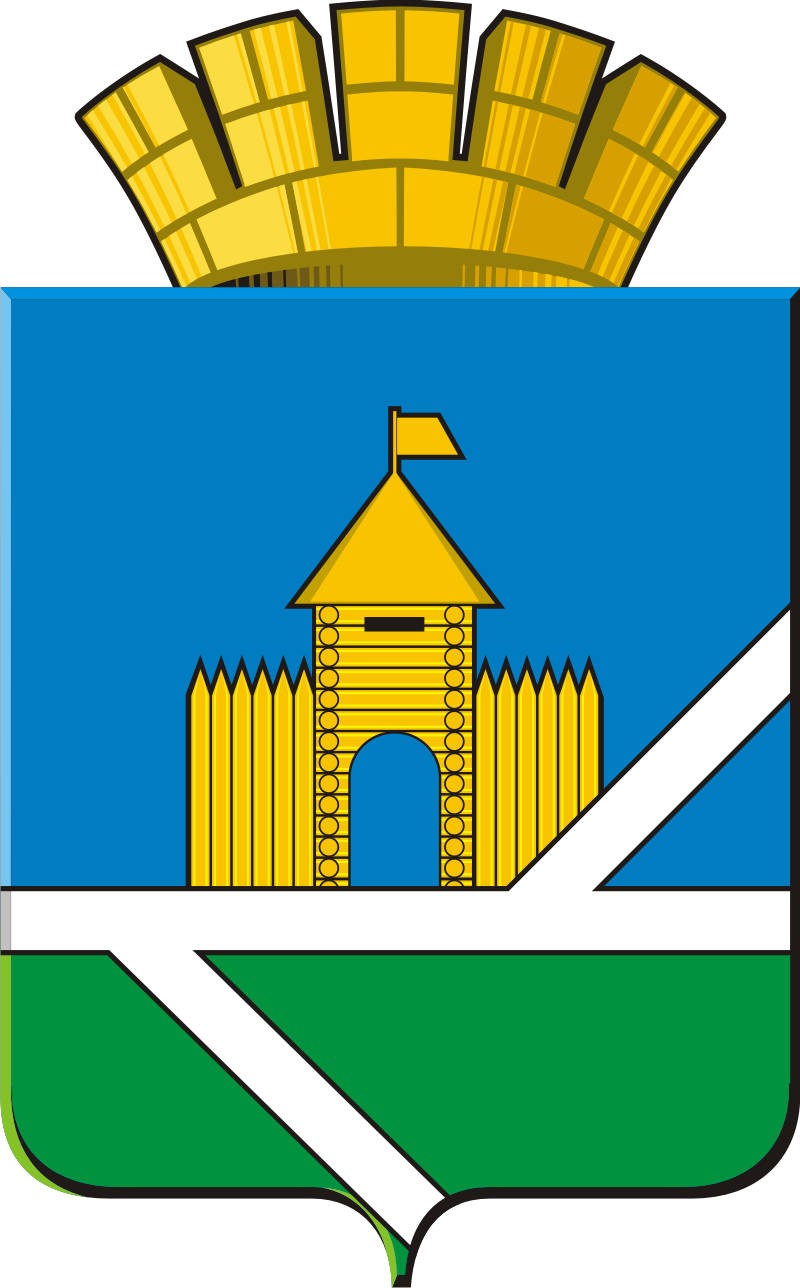 